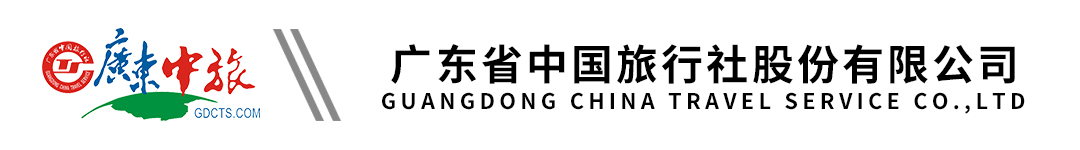 【研学•我的西安多次元】陕西双高6天 | 兵马俑  |汉城湖 | 明城墙 |阎良航空试飞研究院| 西北工业大学 |（纯玩）行程单行程安排费用说明自费点其他说明产品编号DFY-20230708D1出发地广州市目的地西安市行程天数6去程交通高铁返程交通高铁参考航班去程：广州南-西安北08:55-16:31去程：广州南-西安北08:55-16:31去程：广州南-西安北08:55-16:31去程：广州南-西安北08:55-16:31去程：广州南-西安北08:55-16:31产品亮点★华夏文明的发源地，以“周秦汉唐”为历史主线亲近历史，感受中国古代★华夏文明的发源地，以“周秦汉唐”为历史主线亲近历史，感受中国古代★华夏文明的发源地，以“周秦汉唐”为历史主线亲近历史，感受中国古代★华夏文明的发源地，以“周秦汉唐”为历史主线亲近历史，感受中国古代★华夏文明的发源地，以“周秦汉唐”为历史主线亲近历史，感受中国古代天数行程详情用餐住宿D1广州高铁站-西安高铁站-西安市区早餐：X     午餐：X     晚餐：√   西安市区D2汉城湖-明城墙-回民街早餐：√     午餐：√     晚餐：X   华山脚下D3西安-临潼-西安早餐：√     午餐：√     晚餐：√   西安市区D4阎良航空试飞研究院早餐：√     午餐：X     晚餐：√   西安市区D5秦风源-西安半坡博物馆早餐：√     午餐：√     晚餐：√   西安市区D6西安→广州早餐：√     午餐：X     晚餐：X   温暖的家费用包含1.大交通：含往返高铁票（一经开出，不得更改、不得签转、不得退票）1.大交通：含往返高铁票（一经开出，不得更改、不得签转、不得退票）1.大交通：含往返高铁票（一经开出，不得更改、不得签转、不得退票）费用不包含1.不含广州高铁站往返接送, 不含旅游意外险，不含全陪。1.不含广州高铁站往返接送, 不含旅游意外险，不含全陪。1.不含广州高铁站往返接送, 不含旅游意外险，不含全陪。项目类型描述停留时间参考价格秦朝历史文化类表演：《秦俑情》258元/人，表演约60分钟，含门票导游服务费车费60 分钟¥(人民币) 258.00盛唐文化类表演： 《驼铃传奇》表演298元+明城墙80+夜游套餐优惠价448元/人，驼铃传奇表演约70分钟，城墙1小时，夜游1小时，含门票导游服务费车费70 分钟¥(人民币) 448.00预订须知一、报名参团须知，请认真阅读，并无异议后于指定位置签名确认：温馨提示一、行走过程中，若参与黄赌毒等一系列违法犯罪活动，产生的法律后果与经济损失，请自行承担。敬请洁身自好，做遵法守法好公民。报名材料提供有效证件，同行至少2-3位客人的联系电话。